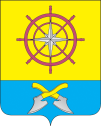 АДМИНИСТРАЦИЯ ПОСЕЛКА ПОДТЕСОВОЕНИСЕЙСКОГО РАЙОНАКРАСНОЯРСКОГО КРАЯ                                                   РАСПОРЯЖЕНИЕ                     07.04.2020 г.                                	п. Подтесово                            № 33/1 -р В соответствии с Указом Губернатора Красноярского края от 31 марта 2020 № 73-уг «Об ограничении посещения общественных мест гражданами (самоизоляции) на территории Красноярского края», на основании  ст. 17,   Устава поселка Подтесово, в  целях профилактики распространения коронавирусной инфекции среди сотрудников  администрации п.Подтесово, сохранения жизни и здоровья сотрудников  и  посетителей, 1. Утвердить Положение о специальном допуске в здание администрации п.Подтесово (приложение).2. Главному специалисту администрации п.Подтесово (Немчанинова Н.В.):-   довести  Положение  о специальном допуске в здание администрации п.Подтесово до всех сотрудников администрации поселка, а также работников иных органов, которые осуществляют свою профессиональную деятельность в здании  администрации  поселка;-  обеспечить сотрудника, ответственного за пропускной режим,  списком  должностных лиц,  осуществляющих свою профессиональную деятельность  в  здании администрации  поселка в период самоизоляции.3. Контроль за выполнением данного распоряжения оставляю за собой.5. Распоряжение вступает в силу со дня подписания и подлежит размещению на официальном сайте  поселка Подтесово в сети Интернет- подтесово.рф.Глава поселка Подтесово                                                    А.М. Лейбович                                                 Приложение к распоряжению                                                           администрации п.Подтесово                                               от  07.04.2020  № 33/1-рПОЛОЖЕНИЕо специальном допуске в здание администрации поселка ПодтесовоНастоящее Положение о специальном допуске в здание администрации п.Подтесово  определяет основные рекомендации к организации рабочего процесса с учетом профилактики коронавирусной инфекции среди работников.Главе поселка Подтесово (А.М. Лейбович):- отменить личный прием граждан;- организовать работу  «горячей линии»  по вопросам, относящимся к деятельности администрации поселка по тел. 2-69-22, 60-2-09.1.3.   Специалисту администрации (Н.А. Колпакова ) обеспечить:- качественную уборку помещений с применением дезинфицирующих средств вирулицидного действия, уделив особое внимание дезинфекции дверных ручек, выключателей, поручней, перил, контактных поверхностей (столов и стульев работников, орг.техники), мест общего пользования (туалетных комнат и т.п.), во всех помещениях - с кратностью обработки каждые 2 часа; - на видном месте разместить график обработки и наименование применяемого дезинфицирующего средства;- наличие  не менее чем пятидневного запаса дезинфицирующих средств для уборки помещений и обработки рук сотрудников, средств индивидуальной защиты органов дыхания на случай выявления лиц с признаками инфекционного заболевания (маски, респираторы);-   регулярное (каждые 2 часа) проветривание рабочих помещений;-  работу персонала в защитных  масках1.4. Главный специалист Администрации п.Подтесово (Н.В. Немчанинова) обеспечивает:-  контроль соблюдения самоизоляции работников на дому на установленный срок (14 дней) при возвращении их из стран, где зарегистрированы случаи новой коронавирусной инфекции (COVID-19);-  информирование работников о необходимости соблюдения правил личной и общественной гигиены: режима регулярного мытья рук с мылом или обработки кожными антисептиками - в течение всего рабочего дня, после каждого посещения туалета;1.5. Сотрудникам, работающим в зданиях администрации поселка ограничить:- любые  корпоративные мероприятия  в  коллективах, участие работников в иных массовых мероприятиях на период эпиднеблагополучия;- направление сотрудников в командировки, особенно в зарубежные страны, где зарегистрированы случаи заболевания новой коронавирусной инфекцией (COVID-19);- при планировании отпусков воздержаться от посещения стран, где регистрируются случаи заболевания новой коронавирусной инфекции (COVID-19).-  запретить прием пищи на рабочих местах.-  при поступлении запроса из территориальных органов Федеральной службы по надзору в сфере защиты прав потребителей и благополучия человека незамедлительно представлять информацию о всех контактах заболевшего новой коронавирусной инфекцией (COVID-19) в связи с исполнением им трудовых функций, обеспечить проведение дезинфекции помещений, где находился заболевший.